  MADONAS NOVADA PAŠVALDĪBA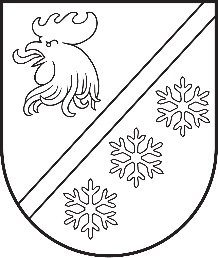 Reģ. Nr. 90000054572Saieta laukums 1, Madona, Madonas novads, LV-4801 t. 64860090, e-pasts: pasts@madona.lv ___________________________________________________________________________MADONAS NOVADA PAŠVALDĪBAS DOMESLĒMUMSMadonā2023. gada 28. septembrī							        	     Nr. 575									    (protokols Nr. 18, 21. p.)Par autotransporta dāvinājumu Bobrinecas pašvaldībaiMadonas novada pašvaldības (turpmāk – Pašvaldība) pamatlīdzekļu uzskaitē atrodas: pasažieru autobuss MERCEDES BENZ O 303, reģistrācijas Nr. GK7464, inventāra numurs C-/P1230021, ar sākuma vērtību 2022. gada 30. jūnijā 6000,00 EUR, ar atlikušo vērtību 2023. gada 17. janvārī 3900 EUR (turpmāk – autobuss). Automašīna ar kravas kasti MITSUBISHI L200, reģistrācijas Nr. JU302, inventāra numurs 12310103, ar sākuma vērtību 2014. gada 30. janvārī 8949,99 EUR, ar atlikušo vērtību 2022. gada 31. decembrī 969,34 EUR (turpmāk – kravas džips).Pašvaldība ir saņēmusi Ukrainas Kirovogradas apgabala Bobrinecas pilsētas pašvaldības 2023. gada 30. augusta vēstuli ar lūgumu rast iespēju sniegt palīdzību autotransporta pieejamības nodrošināšanai .Ukrainas civiliedzīvotāju atbalsta likuma 11. pantā paredzēts, ka pašvaldībai, pamatojoties uz domes lēmumu, ir tiesības dāvināt (ziedot) finanšu līdzekļus vai mantu Ukrainas sabiedrības vispārējam atbalstam.Pamatojoties uz Ukrainas civiliedzīvotāju atbalsta likuma 11. pantu, ņemot vērā 19.09.2023. Finanšu un attīstības komitejas atzinumu, atklāti balsojot: PAR – 15 (Agris Lungevičs, Aigars Šķēls, Aivis Masaļskis, Andris Sakne, Artūrs Grandāns, Arvīds Greidiņš, Gatis Teilis, Gunārs Ikaunieks, Guntis Klikučs, Kaspars Udrass, Māris Olte, Sandra Maksimova, Valda Kļaviņa, Vita Robalte, Zigfrīds Gora), PRET – NAV, ATTURAS – NAV, Madonas novada pašvaldības dome NOLEMJ:	Dāvināt (ziedot) pasažieru autobusu MERCEDES BENZ O 303, reģistrācijas Nr. GK7464, inventāra numurs C-/P1230021 un automašīnu ar kravas kasti MITSUBISHI L200, reģistrācijas Nr. JU302, inventāra numurs 12310103, Ukrainas Kirovogradas apgabala Bobrinecas pilsētas pašvaldībai (BOBRYNETS TOWN COUNCIL).              Domes priekšsēdētājs				             A. Lungevičs	Lutce 26679360ŠIS DOKUMENTS IR ELEKTRONISKI PARAKSTĪTS AR DROŠU ELEKTRONISKO PARAKSTU UN SATUR LAIKA ZĪMOGU